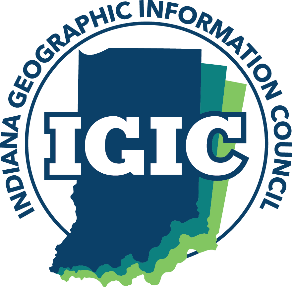 Those in attendance: Steven Hook (Noble County, steve.hook@nobleco.gov, 260-636-1293),Monica Davis (GIS Elkhart County/GIS Coordinator, mdavis@elkhartcounty.com, 574-971-4581),Nathan Frye (City of Auburn/DeKalb Co., nlfrye@ci.auburn.in.us),Marc Watson,Dave Devine (INDOT, ddevine@indot.in.gov or dpd02ce@yahoo.com),Zoning,Taylor Gabrysiak (SJCA Inc., tgabrysiak@sjca.com),Jill Sprague (Town of Plainfield, jsprague@townofplainfield.com),Robert Hawley (Town of Clear Lake, zoning@townofclearlake.org),Cassidy Weller,Dave Estes (Allen County),Joan Keene, Travis Cole (Hamilton Co.),Valli Raman (GIS Manager, City of Mishawaka, vallikannu.raman@mishawakacity.com),Randy Carie (INDOT),Alondra Garcia,Kavita Kulkarni,Greg Overtoon,Tyler Hudson (Terre Haute, Vigo County, Thrive West Central, thudson@thrivewestcentral.com),T. Krueskamp, Alondra Cardenas (BF & S)Topics for Discussion:How do you handle your Data Harvest Submission to the State?Census BAS programNotes:Sharing data with the stateAllen County NENA standard adopted early on for addresses and road centerlines; didn’t send some of their boundaries; a conversation may be needed with Indianapolis to glean out info from the PIN number. Have issues with library boundaries.Marc Watson—NENA standard adopted and use a python script to load data with Noble County – arc models used for creating data; took about a month to prepare arcmodels.Hamilton County—not easy task; Travis set up a procedure to share the data. We need to present the difficulty of providing data to the state; Melisa Brenneman helped to format the data.About 80 percent of counties use their vendor to share data with the state.Henry County—Schneider provided the data to the state; different departments create the GIS data.Initially, Jim Sparks provided funds for sharing data with the state. The ask is bigger and are the vendors asking for money or is it included in our contract for them to provide? So far, the consensus is that they don’t charge extra. Do vendors format the data into the proper format?BAS program – some not familiar with it. Allen county uploads their data to BAS. ArcPro Toolbox available through the Census website.Randy Carie—issues with systems of billboards. Need to give access to individuals for use of their iPADs in the field. GIS group handles programs and IT handles the hardware. May be an enterprise permissions issue.Plan to upgrade to ArcMap 11?Allen Co. 800 instances of ArcMap; identify how you use ArcMap; 80 percent of users use the same map for viewing only—will be replaced with web maps; turn off Arcmap 10.8.1; Enterprise at 10.9.1 and 2.9 ArcGIS Pro.; will be using the Utility and Urban tools/extensions. Replace ArcMap by 2024. Offering courses in ArcGIS Pro; will be unitizing Parcel Fabric; Upgrading ArcGIS server hardware by doubling it.Bloomington is planning to upgrade to 11 when the 11.1 version is released. We just updated to Enterprise 10.9.1 and removed ArcMap to “assist” staff with transitioning to Pro.Software used in the Auditor’s Office—3rd party software integrated into 10.3.1GeoHub usage—Hamilton County using it to provide data for download. Looking at putting together a GeoHub support group.Announcements:ESRI Moocs – Going Places with Spatial Analysis – Feb 1- March 15, 2023If you're interested in learning from spatial analysis experts and trying out the latest ArcGIS Online analytical tools in a fun and interactive environment, we encourage you to sign up and join the course.Cartography—Feb 22 –Apr 5, 2023 Transform AEC Projects with GIS and BIM—May 3 – May 31, 2023Download 2021 and 2022 imagery from State GIO’s Office – Contact Shaun Scholer. March 23rd – next ArcGIS Server support group meetingIGIC Awards for the upcoming IGIC Conference. Feel free to recognize someone. Deadline is March 15th.Next Meeting: Wednesday, April 12th at 10 a.m.Connection Information:https://iu.zoom.us/my/indianagis
Meeting ID: 933 209 9950
+1 312 626 6799